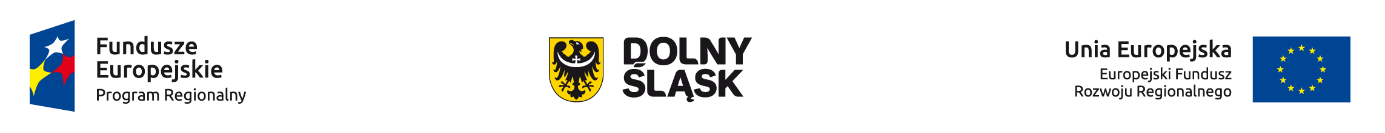 Załącznik nr 2.F do SIWZ………………………..………………………pieczęć WykonawcyOświadczenieDOTYCZĄCE PRZYNALEŻNOŚCI LUB BRAKU PRZYNALEZNOŚCI DO TEJ SAMEJ GRUPY KAPITAŁOWEJPrzystępując do postępowania o udzielenie zamówienia w trybie przetargu nieograniczonego, na „Dostawę i wdrożenie platformy e-usług publicznych Dolnego Śląska” dla projektu „Platforma e-Usług Publicznych Dolnego Śląska”, niniejszym oświadczam, że Wykonawca, którego reprezentuję należy/ nie należy* do grupy kapitałowej wskazanej w art. 24 ust 1 pkt 23) ustawy PZP, w rozumieniu ustawy z dnia 16 lutego 2007 r. o ochronie konkurencji i konsumentów (Dz. U. z 2015 r. poz. 184, 1618 i 1634 ze zm.).W skład grupy kapitałowej wchodzą następujące podmioty (jeśli dotyczy należy wskazać poniżej, w przypadku braku miejsca na wypełnienie należy wypełnić na odrębnej stronie i dołączyć do oświadczenia wraz z podpisami wraz z klauzulą odpowiedzialności określoną w art. 297 kodeksu karnego):……………………………………………..……………………………………………..Pouczenie: Osoba składająca oświadczenie ponosi pełną odpowiedzialność za treść złożonego oświadczenia na zasadach określonych w art. 297 §1 Kodeksu Karnego.Miejscowość...................................., dnia ................... 20…. r.………………………………………………(podpis i pieczątka Wykonawcy lub jego
upełnomocnionego przedstawiciela)*niepotrzebne skreślić